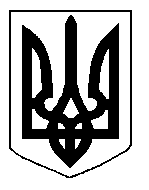 БІЛОЦЕРКІВСЬКА МІСЬКА РАДА	КИЇВСЬКОЇ ОБЛАСТІ	Р І Ш Е Н Н Явід 22 лютого 2018 року                                                                                № 2008-47-VIIПро внесення змін до пункту 1 рішенняміської ради від 07 вересня 2017 року№1139-35-VII «Про розроблення проектуземлеустрою щодо встановлення (зміни)меж міста Біла Церква»Розглянувши звернення міського голови Г.А. Дикого, відповідно до пункт 13 частини 1 ст.92 Конституції України, ст.ст. 12, 79-1, 83, 122, 123,173, 174, 175, 186 Земельного кодексу України, ст.ст. 25, 46 Закону України «Про землеустрій», ст. 9 Закону України «Про державну експертизу землевпорядної документації», ст. 12 Закону України «Про основи містобудування», п. 34, 41 ч.1 ст. 26 Закону України «Про місцеве самоврядування в Україні», Інструкції про встановлення (відновлення) меж земельних ділянок в натурі (на місцевості) та їх закріплення межовими знаками затвердженої Наказом Державного комітету України із земельних ресурсів від 18 травня 2010 року за №376, Програми розвитку земельних відносин у місті Біла Церква на 2017-2020 роки, затвердженої рішенням міської ради від 23 лютого 2017 року №501-26-VII (із змінами від 27 квітня 2017 року №765-30-VII), міська рада вирішила:1. Внести зміни до пункту 1 рішення міської ради від 07 вересня 2017 року №1139-35-VII «Про розроблення проекту землеустрою щодо встановлення (зміни) меж міста Біла Церква», а саме: після слів «Розробити проект землеустрою щодо встановлення (зміни) меж міста Біла Церква» доповнити словами: «відповідно до Генерального плану міста Біла Церква затвердженого рішенням міської ради від 03 листопада 2016 року №319-18-VII проектною площею 7405,0 га».2. Контроль за виконанням цього рішення покласти на постійну комісію з питань  земельних відносин та земельного кадастру, планування території, будівництва, архітектури, охорони пам’яток, історичного середовища та благоустрою.Міський голова	                  Г. Дикий